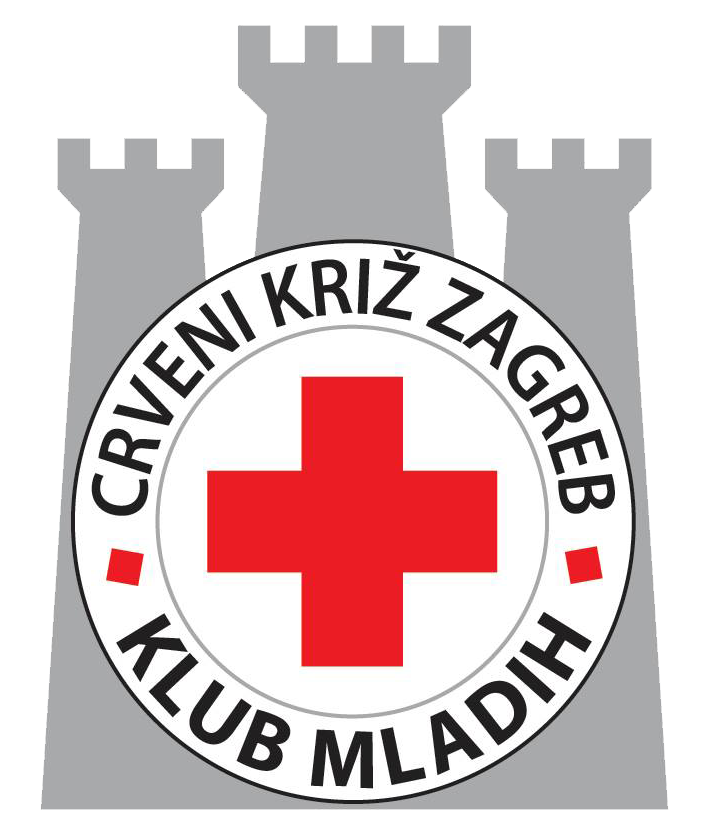 OŠ MLADOST - PODMLADAKOŠ MLADOST - PODMLADAKOŠ MLADOST - PODMLADAKOŠ MLADOST - PODMLADAKOŠ MLADOST - PODMLADAKOŠ MLADOST - PODMLADAKOŠ MLADOST - PODMLADAKOŠ MLADOST - PODMLADAKOŠ MLADOST - PODMLADAKOŠ MLADOST - PODMLADAKOŠ MLADOST - PODMLADAKOŠ MLADOST - PODMLADAKOŠ MLADOST - PODMLADAKOŠ MLADOST - PODMLADAKOŠ MLADOST - PODMLADAKOŠ MLADOST - PODMLADAKOŠ MLADOST - PODMLADAKOŠ MLADOST - PODMLADAKOŠ MLADOST - PODMLADAKOŠ MLADOST - PODMLADAKOŠ MLADOST - PODMLADAKOŠ MLADOST - PODMLADAKOŠ MLADOST - PODMLADAKOŠ MLADOST - PODMLADAKOŠ MLADOST - PODMLADAKOŠ MLADOST - PODMLADAKOŠ MLADOST - PODMLADAKNaziv školeHV1HV2HV3PPTPPP1PPP2UKUPNO1OŠ Frana Galovića9,6710,0010,002225,429106,072OŠ Mladost8,005,337,002428,927,5100,733OŠ Otok7,676,679,3324252698,674OŠ Gustava Krkleca6,003,675,332221,321,679,905OŠ Rapska7,003,336,001623,723,479,436OŠ Sveta Klara6,005,335,001720,424,978,637OŠ Zapruđe6,335,677,001619,819,974,708OŠ Borovje4,673,005,002217,22273,879OŠ Ive Andrića4,002,004,671621,223,871,6710OŠ Jure Kaštelana6,335,676,001620,915,270,1011OŠ Odra4,332,003,672218,119,569,6012OŠ braće Radić3,675,333,671610,815,554,97OŠ LUKA - PODMLADAKOŠ LUKA - PODMLADAKOŠ LUKA - PODMLADAKOŠ LUKA - PODMLADAKOŠ LUKA - PODMLADAKOŠ LUKA - PODMLADAKOŠ LUKA - PODMLADAKOŠ LUKA - PODMLADAKOŠ LUKA - PODMLADAKOŠ LUKA - PODMLADAKOŠ LUKA - PODMLADAKOŠ LUKA - PODMLADAKOŠ LUKA - PODMLADAKOŠ LUKA - PODMLADAKOŠ LUKA - PODMLADAKOŠ LUKA - PODMLADAKOŠ LUKA - PODMLADAKOŠ LUKA - PODMLADAKOŠ LUKA - PODMLADAKOŠ LUKA - PODMLADAKOŠ LUKA - PODMLADAKOŠ LUKA - PODMLADAKOŠ LUKA - PODMLADAKOŠ LUKA - PODMLADAKOŠ LUKA - PODMLADAKOŠ LUKA - PODMLADAKOŠ LUKA - PODMLADAKNaziv školeHV1HV2HV3PPTPPP1PPP2UKUPNO1OŠ Sesvete9,008,679,572523,927,4103,542OŠ Jelkovec7,674,676,332425,827,295,673OŠ Ivana Granđe7,674,676,671926,324,388,614OŠ Iver4,3315,335,002316,119,182,865OŠ Brestje5,005,675,672118,526,582,346OŠ Retkovec5,002,006,671923,326,282,177OŠ Luka5,334,335,331724,323,179,398OŠ A.B. Šimić5,003,675,332121,624,380,909OŠ Sesvetski Kraljevec4,672,333,332121,624,377,2310OŠ Antuna Mihanovića4,672,004,331822,922,874,7011OŠ Čučerje5,333,004,331918,522,672,7612OŠ Vugrovec - Kašina5,005,004,331521,32070,6313OŠ Vjenceslav Novak4,333,005,001917,719,368,33OŠ A. G. MATOŠA - PODMLADAKOŠ A. G. MATOŠA - PODMLADAKOŠ A. G. MATOŠA - PODMLADAKOŠ A. G. MATOŠA - PODMLADAKOŠ A. G. MATOŠA - PODMLADAKOŠ A. G. MATOŠA - PODMLADAKOŠ A. G. MATOŠA - PODMLADAKOŠ A. G. MATOŠA - PODMLADAKOŠ A. G. MATOŠA - PODMLADAKOŠ A. G. MATOŠA - PODMLADAKOŠ A. G. MATOŠA - PODMLADAKOŠ A. G. MATOŠA - PODMLADAKOŠ A. G. MATOŠA - PODMLADAKOŠ A. G. MATOŠA - PODMLADAKOŠ A. G. MATOŠA - PODMLADAKOŠ A. G. MATOŠA - PODMLADAKOŠ A. G. MATOŠA - PODMLADAKOŠ A. G. MATOŠA - PODMLADAKOŠ A. G. MATOŠA - PODMLADAKOŠ A. G. MATOŠA - PODMLADAKOŠ A. G. MATOŠA - PODMLADAKOŠ A. G. MATOŠA - PODMLADAKOŠ A. G. MATOŠA - PODMLADAKOŠ A. G. MATOŠA - PODMLADAKOŠ A. G. MATOŠA - PODMLADAKOŠ A. G. MATOŠA - PODMLADAKOŠ A. G. MATOŠA - PODMLADAKNaziv školeHV1HV2HV3PPTPPP1PPP2UKUPNO1OŠ Ivana Filipovića8,679,339,672423,427,6102,672OŠ Žitnjak8,676,677,002424,821,993,043OŠ Dragutina Kušlana7,337,674,672020,126,185,874OŠ A. Harambašića6,335,006,002122,82384,135OŠ Gračani5,003,335,672222,422,580,906OŠ Bukovac4,003,334,672123,723,279,907OŠ Dobriše Cesarića3,002,334,332524,12179,768OŠ Vukomerec3,671,335,67232321,778,379OŠ Augusta Cesarca6,335,675,332116,720,875,8310OŠ Marina Držića5,332,676,001622,922,675,5011OŠ Ivana Mažuranića4,672,334,331718,225,471,9312OŠ Dr. Vinka Žganca4,673,673,331524,320,271,1713OŠ Jordanovac5,004,005,001920,816,670,4014OŠ Fran Krsto Frankopan5,336,334,001619,417,368,3615OŠ Žuti brijeg4,003,674,671717,119,666,0416OŠ Marija Jurić Zagorka5,333,004,332214,716,165,4617OŠ Dr. Ante Starčevića5,333,674,002013,714,661,30OŠ GORNJE VRAPČE - PODMLADAKOŠ GORNJE VRAPČE - PODMLADAKOŠ GORNJE VRAPČE - PODMLADAKOŠ GORNJE VRAPČE - PODMLADAKOŠ GORNJE VRAPČE - PODMLADAKOŠ GORNJE VRAPČE - PODMLADAKOŠ GORNJE VRAPČE - PODMLADAKOŠ GORNJE VRAPČE - PODMLADAKOŠ GORNJE VRAPČE - PODMLADAKOŠ GORNJE VRAPČE - PODMLADAKOŠ GORNJE VRAPČE - PODMLADAKOŠ GORNJE VRAPČE - PODMLADAKOŠ GORNJE VRAPČE - PODMLADAKOŠ GORNJE VRAPČE - PODMLADAKOŠ GORNJE VRAPČE - PODMLADAKOŠ GORNJE VRAPČE - PODMLADAKOŠ GORNJE VRAPČE - PODMLADAKOŠ GORNJE VRAPČE - PODMLADAKOŠ GORNJE VRAPČE - PODMLADAKOŠ GORNJE VRAPČE - PODMLADAKOŠ GORNJE VRAPČE - PODMLADAKOŠ GORNJE VRAPČE - PODMLADAKOŠ GORNJE VRAPČE - PODMLADAKOŠ GORNJE VRAPČE - PODMLADAKOŠ GORNJE VRAPČE - PODMLADAKOŠ GORNJE VRAPČE - PODMLADAKOŠ GORNJE VRAPČE - PODMLADAKNaziv školeHV1HV2HV3PPTPPP1PPP2UKUPNO1OŠ Gornje Vrapče9,679,339,332522,328103,632OŠ Tina Ujevića9,339,009,672125,527,8102,303OŠ Stenjevec5,002,676,002427,925,390,874OŠ Nikole Tesle7,675,007,00212424,188,775OŠ Malešnica7,676,675,00212424,188,446OŠ Ivana Cankara6,005,678,332221,824,488,207OŠ grofa Janka Draškovića6,003,005,672123,42382,078OŠ Dragutina Tadijanovića6,677,006,671522,621,679,549OŠ Kustošija6,336,005,671922,218,377,5010OŠ Pavleka Miškine4,673,675,332220,818,875,2711OŠ bana Josipa Jelačića6,675,005,671219,419,868,5412OŠ Otona Ivekovića5,672,333,001514,420,160,5013OŠ Tituš Brezovački5,674,337,331313,716,360,3314OŠ Rudeš3,332,002,331314,120,955,66OŠ JULIJA KLOVIĆA - PODMLADAKOŠ JULIJA KLOVIĆA - PODMLADAKOŠ JULIJA KLOVIĆA - PODMLADAKOŠ JULIJA KLOVIĆA - PODMLADAKOŠ JULIJA KLOVIĆA - PODMLADAKOŠ JULIJA KLOVIĆA - PODMLADAKOŠ JULIJA KLOVIĆA - PODMLADAKOŠ JULIJA KLOVIĆA - PODMLADAKOŠ JULIJA KLOVIĆA - PODMLADAKOŠ JULIJA KLOVIĆA - PODMLADAKOŠ JULIJA KLOVIĆA - PODMLADAKOŠ JULIJA KLOVIĆA - PODMLADAKOŠ JULIJA KLOVIĆA - PODMLADAKOŠ JULIJA KLOVIĆA - PODMLADAKOŠ JULIJA KLOVIĆA - PODMLADAKOŠ JULIJA KLOVIĆA - PODMLADAKOŠ JULIJA KLOVIĆA - PODMLADAKOŠ JULIJA KLOVIĆA - PODMLADAKOŠ JULIJA KLOVIĆA - PODMLADAKOŠ JULIJA KLOVIĆA - PODMLADAKOŠ JULIJA KLOVIĆA - PODMLADAKOŠ JULIJA KLOVIĆA - PODMLADAKOŠ JULIJA KLOVIĆA - PODMLADAKOŠ JULIJA KLOVIĆA - PODMLADAKOŠ JULIJA KLOVIĆA - PODMLADAKOŠ JULIJA KLOVIĆA - PODMLADAKOŠ JULIJA KLOVIĆA - PODMLADAKNaziv školeHV1HV2HV3PPTPPP1PPP2UKUPNO1OŠ Cvjetno naselje7,676,678,002522,628,498,342OŠ Julija Klovića8,007,008,332221,92794,233OŠ Izidora Kršnjavog7,6777,332224,525,794,204OŠ Matka Laginje6,676,338,001824,729,693,305OŠ Vrbani6,006,008,00222724,393,306OŠ Kralja Tomislava7,336,337,671926,625,292,137OŠ Špansko Oranice7,334,007,002125,925,891,038OŠ Šestine7,335,337,0021232689,669OŠ Matije Gupca7,336,335,331821,627,385,8910OŠ Horvati6,333,337,332221,423,183,4911OŠ Ivan Gundulić6,004,675,331725,521,680,1012OŠ Grigor Vitez4,332,673,672119,127,478,1713OŠ Prečko6,674,006,001620,823,576,9714OŠ Lučko5,674,675,332021,619,576,7715OŠ Bartol Kašić6,333,336,002014,521,771,8616OŠ LJubljanica5,674,006,671915,92071,24